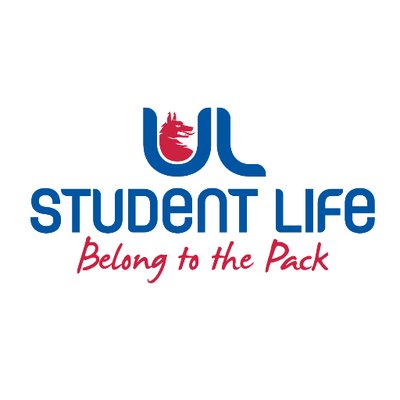 UL STUDENT LIFE EXECUTIVE 2023/24 UL STUDENT LIFE EXECUTIVE 2023/24 Equality and Diversity ChairpersonAuthor:Mahir JhaDate:WK3 27/9/23Goals This WeekGoals This WeekAction Required?Commuter hubGet rota and sign up for next weekFigure my availability out and sign up to help with commuter hub when possible.Recruitment driveFilled my availability out and hoping to help out at the next recruitment driveLooking to increase engagement with students and get people to become class reps and join student councilSensory hubFilled my availability and will help out from next weekHelp student officers to set everything up and mind the kids for 1.5 hours for each session.Committee Meeting UpdatesCommittee Meeting UpdatesAction Required?XXXUpdates since Last CouncilUpdates since Last CouncilAction Required?MeetingsMet with Jasmine Ryan and Katie MartinWill continue to learn what I can do as part of my role and to make contacts to see where I can help out.EventsHelped out at the Recruitment Drive on MondayWill continue to help with recruitment drives where possible.Student EngagementContacted class with E-mail about joining the student council.N/A  XXUpcoming Plans: What I Hope to AchieveUpcoming Plans: What I Hope to AchieveActionSensory hourWill help Katie Martin and other student officers at the sensory hours from next week.Assist in setting up the items for the children to use and looking after them.Commuter HubWill hopefully start helping out at the computer hub from next week.Assist the student officers in running the commuter hub from 7:45-9:00.